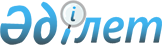 Әскери қызметшiлерге, iшкi iстер органдарының қатардағы және басшы құрамдағы адамдарына ақшалай үлес төлеудi реттеу мен олардың әлеуметтiк қорғалуын күшейту туралы
					
			Күшін жойған
			
			
		
					Қазақстан Республикасы Президентiнiң Қаулысы 1994 жылғы 15 тамыз N 1833. Күші жойылды - ҚР Президентінің 2006.01.09. N 1696 жарлығымен.



      Қазақстан Республикасының 1994 жылғы 14 шiлдедегi "1994 жылға арналған республикалық анықталған бюджет туралы" Заңына сәйкес және әскери қызметшiлердiң, iшкi iстер органдарының қатардағы және басшы құрамдағы адамдарының әлеуметтiк қорғалуын күшейту, олардың ақшалай үлесiн реттеу, тұрмыс деңгейiн тұрақтандыру және әскери қызметтегi және iшкi iстер органдарындағы қызметтерiндегi мiндеттерiн орындауы үшiн оларға тиiстi жағдайларды қамтамасыз ету мақсатында қаулы етемiн: 




      1. 1994 жылғы 1 шiлдеден бастап бюджеттен бөлiнген қаражат шегiнде: 



      әскери қызметшiлердiң лауазымдық жалақылары N 1-4 қосымшаларға сәйкес: 



      әскери қызметшiлердiң (әскери қызмет өткерiп жүрген әскери қызметшiлерден басқаларының) және iшкi iстер органдарының қатардағы және басшы құрамдағы адамдарының әскери (арнаулы) атақтары бойынша жалақылары N 5 қосымшаға сәйкес белгiленсiн. 



      N 1 қосымшада көрсетiлмеген офицерлер құрамының басқа лауазымдары бойынша лауазымдық жалақылар 1,5 еседен аспайтындай болып көбейтiлсiн. 




      2. Қызмет өткерген жылдары үшiн, мүгедектiгi бойынша зейнетақы алатын әскери қызметшiлерге және асыраушысынан айрылуына байланысты зейнетақы алатын қаза тапқан әскери қызметшiлердiң отбасы мүшелерiне берiлетiн зейнетақы қызметте тұратын әскери қызметшiлердiң, iшкi iстер органдарының қатардағы және басшы құрамдағы адамдарының осы қаулыға сәйкес өсiрiлген ақшалай үлесiне сәйкес 1994 жылдың 1 шiлдесiнен қайта есептелсiн. 

      

Қазақстан Республикасының




      Президентi

 

Қазақстан Республикасы 



Президентiнiң   



1994 жылғы 15 тамыздағы



N 1833 қаулысына 



N 1 қосымша

 




 


Негiзгi бiрүлгi лауазымдар бойынша






офицер құрамындағы адамдардың






Лауазымдық жалақысы



-------------------------------------------------------------------



         Лауазым атауы                       ! Айлық лауазымдық



                                             ! жалақысы (теңгемен)



-------------------------------------------------------------------




     

I. Әскерлер бойынша




 



Әскерлер тегiнiң қолбасшысы                         2365



Корпус командирi                                    2310



Дивизия командирi                                   2160



Бригада командирi                                   1975



Полк командирi                                      1825



Батальон, дивизион командирi                        1575



Рота, батарея командирi                             1425



Взвод командирi                                     1200




     

II. Шекара әскерлерi бойынша


Шекара әскерлерiнiң қолбасшысы                      2365



Шекара әскерлерi қолбасшысының бiрiншi орынбасары   2325



Шекара әскерлерi қолбасшысының орынбасары           2310



Бөлiм бастығы                                       2160



Бөлiмше бастығы                                     1875



Аға офицер                                          1785



Офицер                                              1575



Шекара отрядының бастығы                            2160



Шекара отряды бөлiмшесiнiң бастығы                  1575



Шекара отрядының аға офицерi                        1560



Шекара отрядының офицерi                            1390



Шекара комендатурасының коменданты                  1635



Шекара заставасының бастығы                         1425



Шекара заставасы бастығының орынбасары              1375



 




     

III. Республикалық ұлан бойынша


Республикалық ұлан қолбасшысы                       2365



Республикалық ұлан қолбасшысының бiрiншi орынбасары 2325



Республикалық ұлан қолбасшысының орынбасары         2310



Бөлiм бастығы                                       2160



Бөлiмше бастығы                                     1875



Аға офицер                                          1785



Офицер                                              1575




     

IV. Iшкi әскерлер бойынша

 

Iшкi әскерлер қолбасшысы                            2365



Iшкi әскерлер қолбасшысының бiрiншi орынбасары      2325



Iшкi әскерлер қолбасшысының орынбасары              2310



Бөлiм бастығы                                       2160



Аға офицер                                          1785



Офицер                                              1575



------------------------------------------------------------------- 

Қазақстан Республикасы 



Президентiнiң    



1994 жылғы 15 тамыздағы 



N 1833 қаулысына   



N 2 қосымша

   




 


Мерзiмiнен тыс қызметтегi прапорщиктердiң,






мичмандардың, әскери қызметшiлердiң, сондай-ақ солдаттар,






матростар, сержанттар, старшиналар, прапорщиктер, мичмандар атқаратын әскери лауазымдарда контракт бойынша қызмет өткерiп жүрген әскери қызметшiлердiң






Лауазымдық жалақысы



-------------------------------------------------------------------



        Тарифтiк разряды               ! Айлық лауазымдық жалақысы



                                       !         (теңгемен)



-------------------------------------------------------------------



     I                                           475-525



     II                                          525-585



     III                                         585-640



     IV                                          640-735



     V                                           735-790



     VI                                          790-900



     VII                                         900-975



     VIII                                        975-1050



     IX                                          1050-1125



-------------------------------------------------------------------

Қазақстан Республикасы 



Президентiнiң    



1994 жылғы 15 тамыздағы 



N 1833 қаулысына  



N 3 қосымша

  




 


Мерзiмдi әскери қызметшiлердiң






Лауазымдық жалақысы



-------------------------------------------------------------------



           Тарифтiк разряды            ! Айлық лауазымдық жалақысы



                                       !       (теңгемен)



-------------------------------------------------------------------



     I                                            75



     II                                           100



     III                                          115



     IV                                           135



     V                                            150



     VI                                           175

     


Ескерту: Офицер құрамы лауазымына тағайындалған мерзiмдi қызметтегi әскери қызметшiлерге жалақы бiрiншi тарифтiк разряд бойынша прапорщиктерге, мичмандарға және мерзiмiнен тыс қызметтегi әскери қызметшiлерге көзделген лауазымдық жалақының ең төмен мөлшерi деңгейiнде төленедi.



-------------------------------------------------------------------

Қазақстан Республикасы 



Президентiнiң    



1994 жылғы 15 тамыздағы 



N 1833 қаулысына  



N 4 қосымша

  




 


Әскери оқу орындары мен әскери бөлiмдер






курсанттарының






Лауазымдық жалақысы



-------------------------------------------------------------------



           Курсанттардың санаты        !  Айлық лауазымдық жалақысы



                                       !          (теңгемен)



-------------------------------------------------------------------



Оқуға қабылданар алдында мiндеттi



әскери мерзiмдi қызметте тұрмаған



адамдардың қатарындағы курсанттар:



жоғары әскери оқу орындарында:



  бiрiншi және екiншi курстарда                     175



  үшiншi және одан кейiнгi курстарда                325



  орта әскери оқу орындарында:



  бiрiншi және екiншi курстарда                     135



  үшiншi және одан кейiнгi курстарда                265



Мiндеттi әскери мерзiмдi қызметке тiкелей



шақырудан кейiн оқуға қабылданған адамдардың



қатарындағы курсанттар:



  техниктер, прапорщиктер мектебiнде                115



  әскери оқу бөлiмдерi мен бөлiмшелерiнде            75



Мерзiмдi қызметтегi әскери қызметшiлер         әскери бөлiмдердегi



қатарындағы курсанттар (2 пунктте              соңғы штаттық лауа.



көрсетiлген курсанттардан басқасы)             зымдар бойынша, бiрақ



                                               1 және 2 тармақтарда



                                               көзделген жалақылар.



                                               дан кем емес



Офицерлiк атағы жоқ және казармалық



жағдайда ұсталмайтын жоғары әскери оқу



орындарының тыңдаушылары                            675



Суворовшылар, нахимовшылар, әскери-музыка



училищелерi мен әскери бөлiмдердiң 



тәрбиеленушiлерi                                     75



--------------------------------------------------------------------

Қазақстан Республикасы 



Президентiнiң   



1994 жылғы 15 тамыздағы 



N 1833 қаулысына 



N 5 қосымша

 




 


Әскери қызметшiлердiң (шақырылуы бойынша қызметiн






өткерiп жүрген әскери қызметшiлерден басқаларының) 






әскери атақтары және iшкi iстер органдарының қатардағы және басшы құрамдағы адамдарының арнаулы атақтары бойынша, сондай-ақ контракт бойынша қызмет өткерiп жүрген әскери қызметшiлердiң






Жалақылары



--------------------------------------------------------------------



           Әскери атақтар              ! Айлық жалақысы (теңгемен)



--------------------------------------------------------------------



  Қатардағы жауынгер, матрос                      200



  Ефрейтор, аға матрос                            205



  Кiшi сержант, II-баптың старшинасы              210



  Сержант, I-баптың старшинасы                    225



  Аға сержант, бас старшина                       230



  Старшина, бас корабль старшинасы                240



  Прапорщик, мичман                               270



  Аға прапорщик, аға мичман                       290



  Кiшi лейтенант                                  320



  Лейтенант                                       360



  Аға лейтенант                                   400



  Капитан, капитан-лейтенант                      430



  Майор, III-шендi капитан                        470



  Подполковник, III-шендi капитан                 500



  Полковник, I-шендi капитан                      540



  Генерал-майор, контр-адмирал                    590



  Генерал-лейтенант, вице-адмирал                 650



  Генерал-полковник, адмирал                      700



  Армия генералы, флот адмиралы                   760



--------------------------------------------------------------------

					© 2012. Қазақстан Республикасы Әділет министрлігінің «Қазақстан Республикасының Заңнама және құқықтық ақпарат институты» ШЖҚ РМК
				